ヘルプカード　印刷用１．必要事項を入力します。(※「血液型」、「ＲＨ±」以外の項目については入力できます。)２．印刷して、カード周りの実線に沿って切り取ります。３．実線を山折り、点線を谷折りします。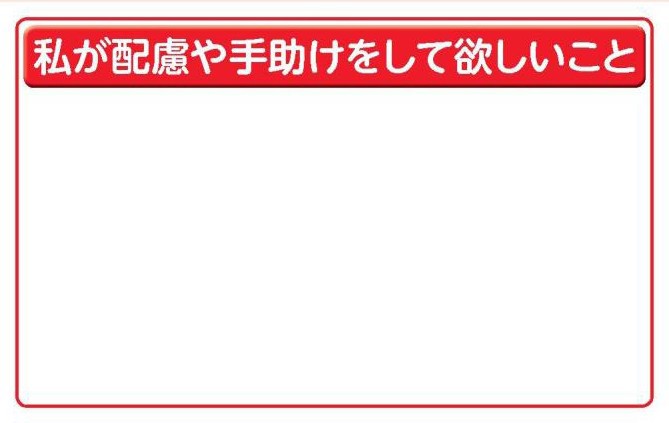 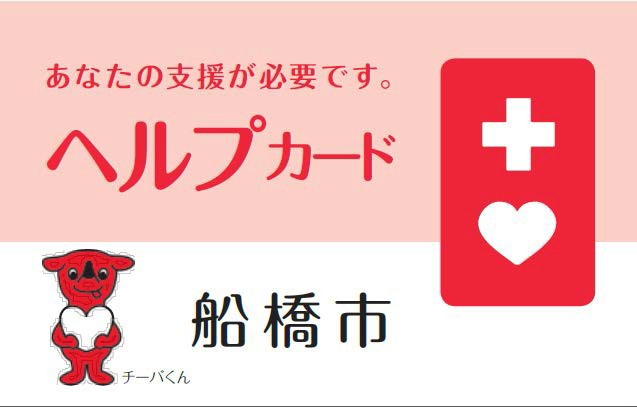 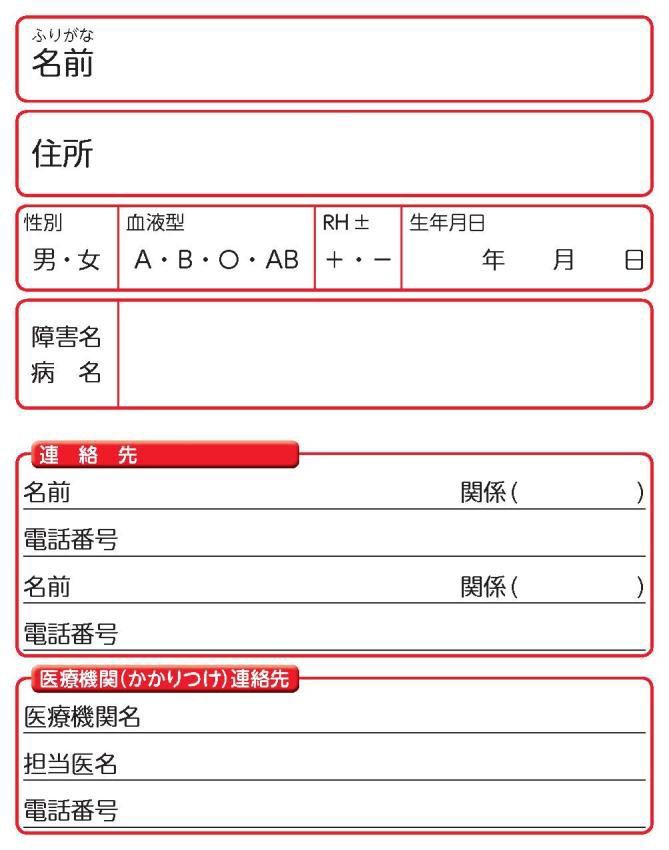 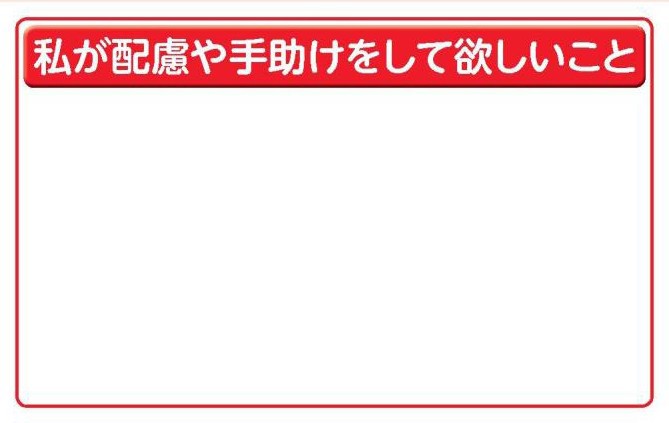 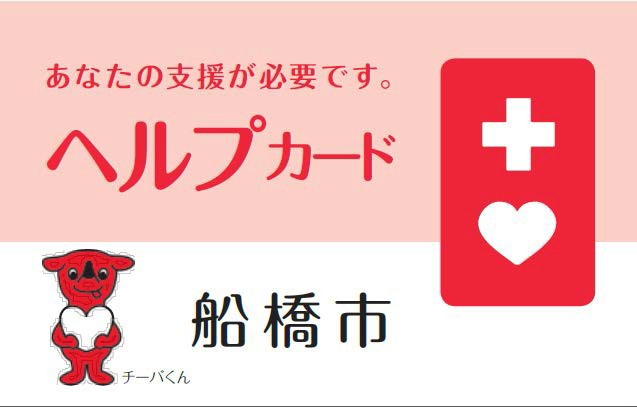 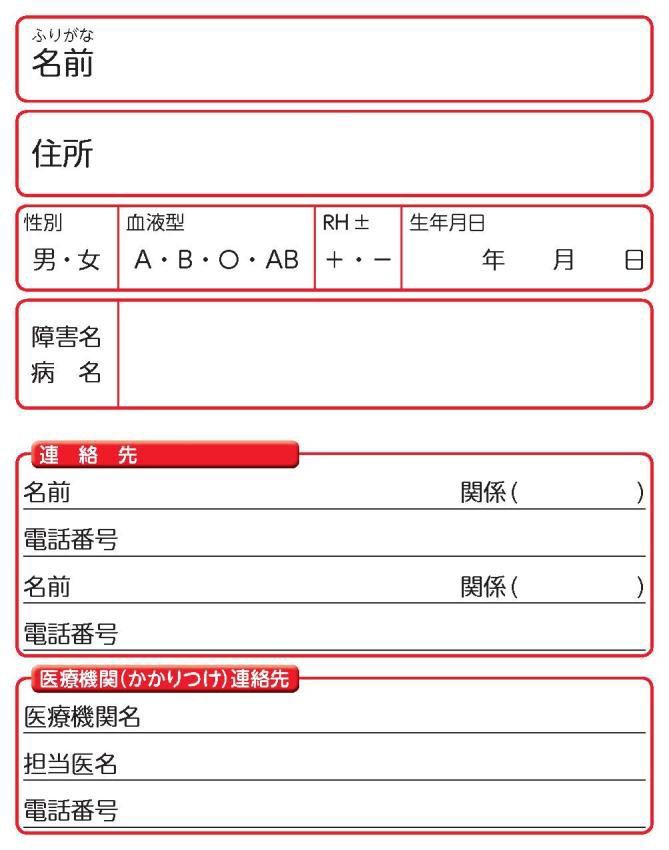 